05.05.2020 wtorekStroje ludoweCele: zapoznanie dzieci z wyglądem strojów ludowych różnych regionów Polski, ćwiczenie sprawności rąk1. Mój adres – utrwalenie adresu zamieszkania2. Tęczowe ubrania – rozmowa z dziećmi na podstawie ilustracji (stroje z różnych regionów Polski)STROJE KUJAWSKIE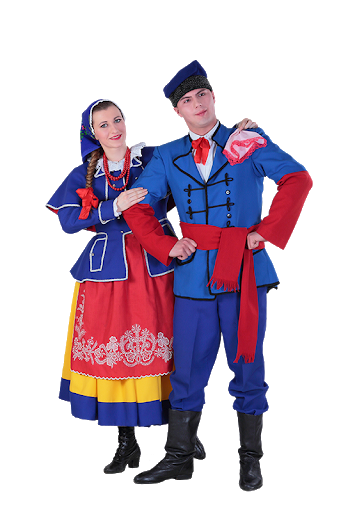 STROJE ŁOWICKIE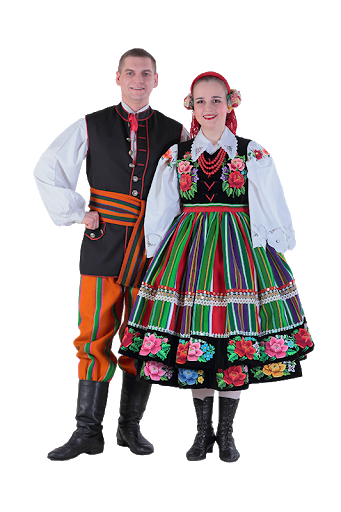 STRÓJ KRAKOWSKI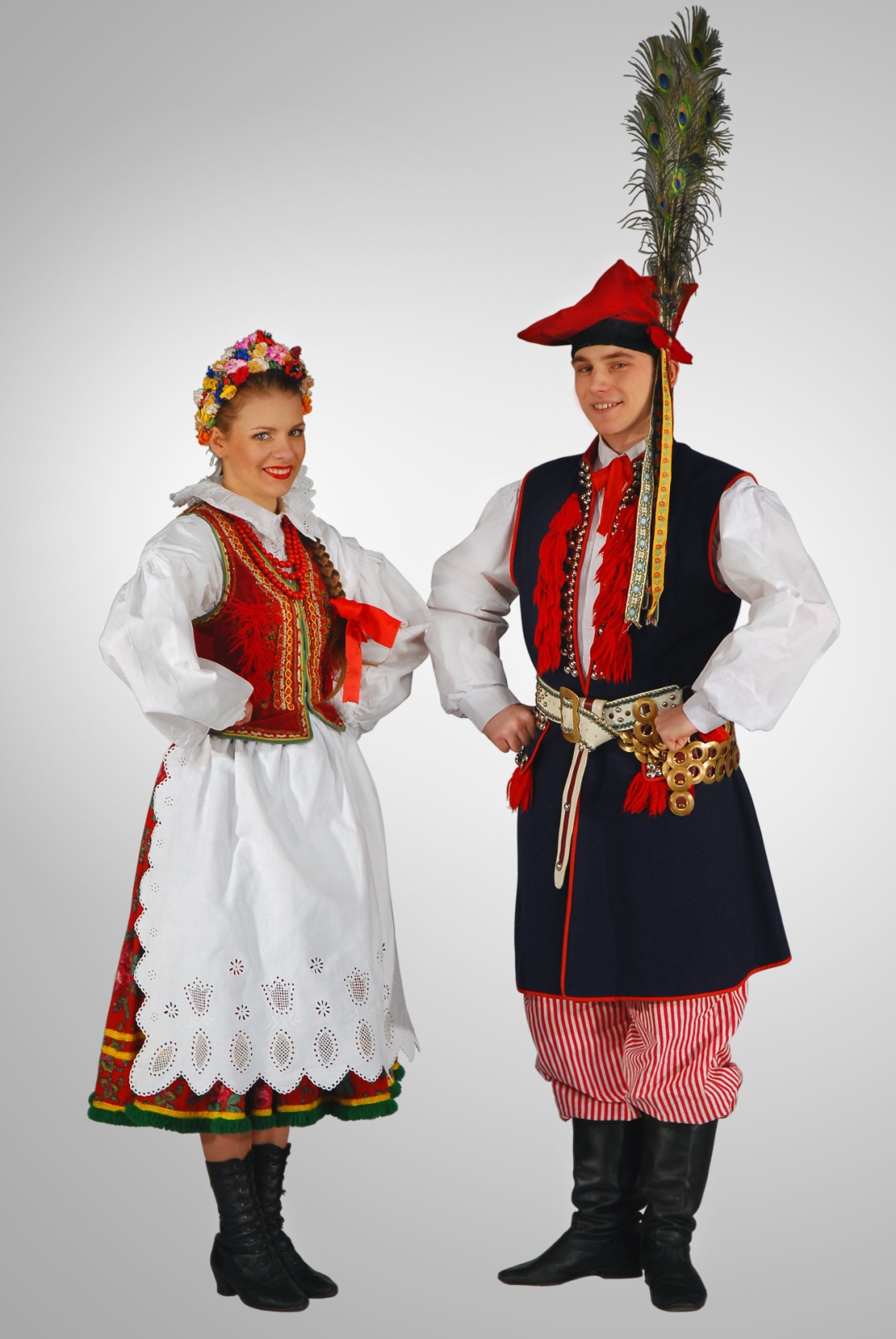 3. Łowiczanka jestem – zabawa plastyczna – kolorowanie stroju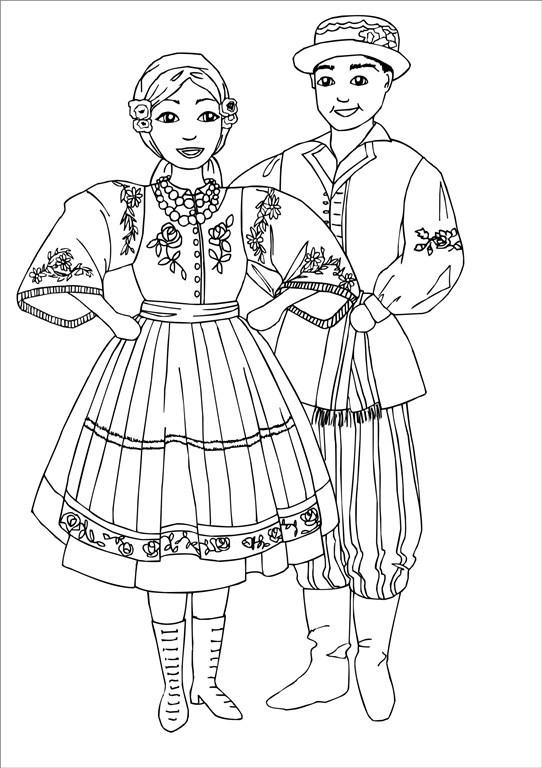 4. Grafomotoryka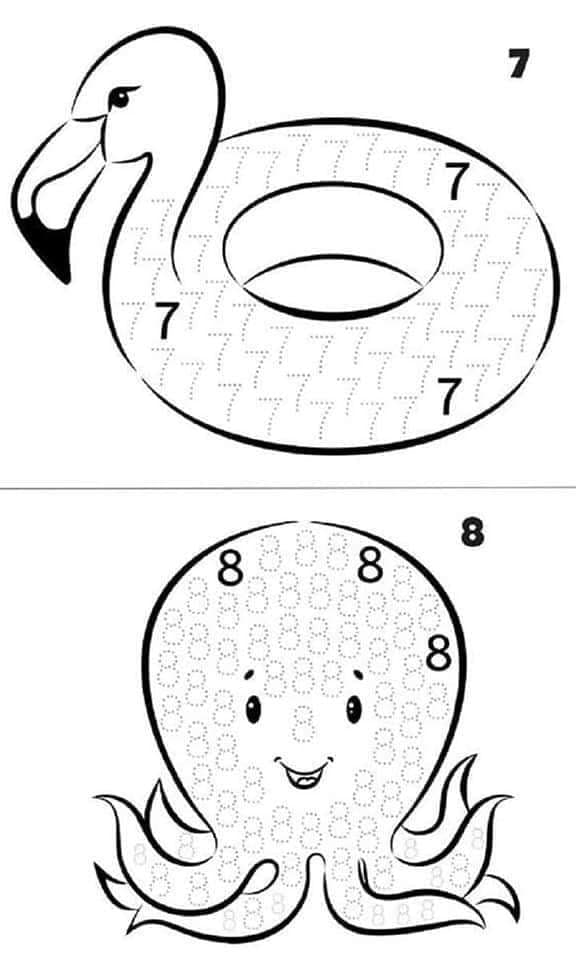 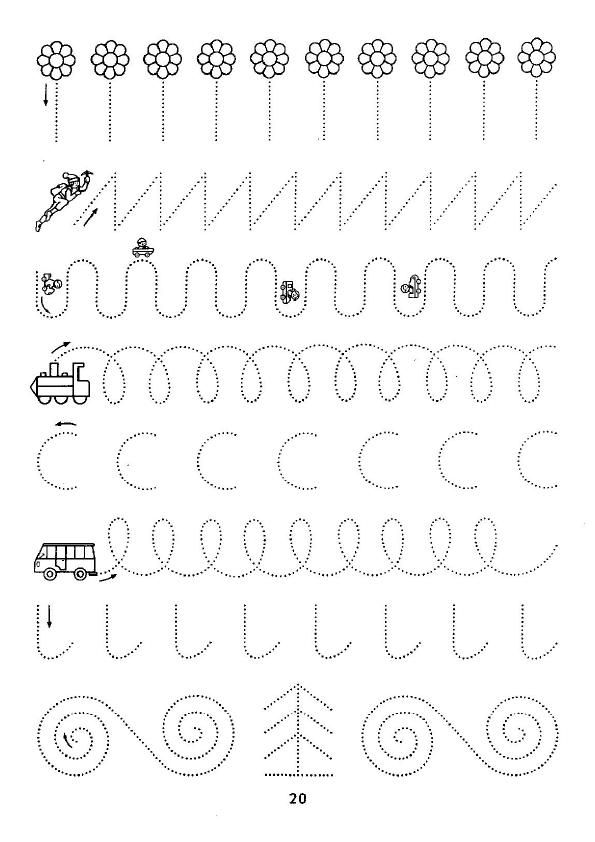 